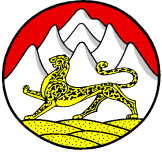 СОБРАНИЕ ПРЕДСТАВИТЕЛЕЙНИЖНЕСАНИБАНСКОГО СЕЛЬСКОГО ПОСЕЛЕНИЯПРИГОРОДНОГО МУНИЦИПАЛЬНОГО РАЙОНАРЕСПУБЛИКИ СЕВЕРНАЯ ОСЕТИЯ-АЛАНИЯРЕШЕНИЕ                                               от 3июля 2023 года № 5 с.Нижняя СанибаО внесении изменений в решение Собранияпредставителей Нижнесанибанского сельскогопоселения Пригородный район от 30.12.2021 г. № 14«Об утверждении Положения об оплате трудав администрации Нижнесанибанского сельского поселения Пригородного района РСО-Алания»         В соответствии с Трудовым кодексом Российской Федерации, Федеральным законом от 2 марта 2007 года N 25-ФЗ "О муниципальной службе в Российской Федерации", Федеральным законом от 6 октября . N 131-ФЗ "Об общих принципах организации местного самоуправления в Российской Федерации", Законами Республики Северная Осетия – Алания от 31 марта 2008 года №7-РЗ «О муниципальной службе в Республике Северная Осетия – Алания» и от 7 ноября 2008 года № 48-РЗ «О Реестре муниципальных должностей и Реестре должностей муниципальной службы в Республике Северная Осетия – Алания», Уставом Нижнесанибанского сельского поселения Пригородного района, р е ш а е т :             - размеры окладов за классный чин муниципальных служащих администрации Нижнесанибанского сельского поселения изложить в редакции приложения 1 к настоящему решению.Глава Нижнесанибанскогосельского поселения                                                                     Ф.М.ХинчаговПРИЛОЖЕНИЕ № 1 к решению Собрания представителей   Нижнесанибанского сельского поселения Пригородного района№5 от 03.07.2023 года «О внесении изменений в решение Собрания представителей Нижнесанибанского сельского поселения«Об утверждении Положения об оплате труда в администрации Нижнесанибанского сельскогопоселения Пригородного района" Размеры окладов за классный чин муниципальных служащих муниципального образования Пригородный районСОБРАНИЕ  ПРЕДСТАВИТЕЛЕЙ НИЖНЕСАНИБАНСКОГО    СЕЛЬСКОГО ПОСЕЛЕНИЯПРИГОРОДНОГО МУНИЦИПАЛЬНОГО  РАЙОНА РСО- АЛАНИЯ«  3  » июля  2023год 		         		           с.  Н.СанибаП Р О Т О К О Л    № 5Место проведения собрания: Администрация  Нижнесанибанского  сельского поселение  Пригородный район  РСО – Алания  ул. Агузарова Т.К. № 125  в 15.00Председатель:   Хинчагов Ч.В.Секретарь:        Царахова Э.К.Присутствовали 9 депутатов Собрания представителей Нижнесанибанского сельского поселения из 10 избранных (кворум 2/3 от установленной численности депутатов имеется):Приглашенные: глава Нижнесанибанского сельского поселения, старший помощник прокурора Дзабаев Г.И., представители общественности «Ныхас» (2 человека), сотрудники администрации местного самоуправления (2 человека), жители сельского поселения (3 человек)ПОВЕСТКА ДНЯ:       О внесении изменений в решение Собрания представителей Нижнесанибанского сельского поселения Пригородный район от 30.12.2021 г. № 14 «Об утверждении Положения об оплате труда в администрации Нижнесанибанского сельского поселения Пригородного района РСО-Алания»СЛУШАЛИ:Хинчагов Ч.В. – обозначила повестку дня, круг обсуждаемых вопросов и порядок проведения заседания;Царахова Э.К.– член комиссии по разработке проекта устава доложила о том, что указанный проект устава соответствует федеральному и республиканскому законодательству о местном самоупарвлении.ВЫСТУПИЛИ:1. Хинчагов Ф.М. - глава Нижнесанибанского сельского поселения;2.Губиев М.У.  - депутат Собрания представителей Нижнесанибанского сельского поселения.Голосовали  «за» - единогласно 				«против» - нет					«воздержавшиеся» - нетЕДИНОГЛАСНО РЕШИЛИ:Принять предложенный устав Нижнесанибанского сельского поселения Пригородного муниципального района Республики Северная Осетия-АланияПредседатель						      Ч.В.ХинчаговСекретарь							 Э.К.  ЦараховаНаименование квалификационных разрядовРазмеры надбавок (рублей)Действительный муниципальный советник 1 класса4236Действительный муниципальный советник 2 класса4004Действительный муниципальный советник 3 класса3785Муниципальный советник 1 класса3441Муниципальный советник 2 класса3185Муниципальный советник 3 класса2933Советник муниципальной службы 1 класса2564Советник муниципальной службы 2 класса2335Советник муниципальной службы 3 класса2105Референт муниципальной службы 1 класса1979Референт муниципальной службы 2 класса1645Референт муниципальной службы 3 класса1518Секретарь муниципальной службы 1 класса1290Секретарь муниципальной службы 2 класса1162Секретарь муниципальной службы 3 класса9191.ХинчаговЧермен Владимирович2.Губиев Маирбек Умарович3.Коков Казбек Даурбекович4.Пухов Алан Тамерланович5.Пухов Алан Зелимханович6.Фидарова Зарина Эльбрусовна7.Царахова Эльма Каурбековна8.Царахов Сармат Инарбекович9.Бестаев Мераб Георгиевич